بانکی پرسیارەکان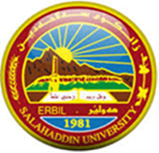 بنەماکانی گەشتیاریپ/ گەشتیار کێیە؟پ/جۆرەکانی گەشتیار کامانەن؟پ/بەکێ دەگوترێ گەشتیار؟پ/مەشخەلە گەشتیارییەکانی هەرێمی کوردستان چین؟دیارترین مەشخەلە گەشتیارییەکانی شاری هەولێر چین؟ث/ تايبةتمةنديكاني رازيبووني ميوان بة شيَوة دياري بكة ؟  س / اذكر خصائص رضا الضيوف من خلال شكل فقط ؟ث / باسي ثيَكهاتةي زاراوةكاني  GUESTs   بكة  ؟ س / ( تكلم عن المصطلحات   GUESTs .   )؟ث / باسي سيَ رةهةندي خزمةتطوزاري دابةزيني ميوان  بكة ؟س/ تكلم عن ثلاثية الابعاد الخدمة التنزيل الضيف ؟ ث / ئةمانةي خوارةوة ليَك بدةرةوة بة نموونةوة :                                                                          ا- ئةطةر ضالاكي   -- ثيَشبنيةكان           جؤرايةتي      --  ئةوا ميوان رازية           ب- ئةطةر ضالاكي     ثيَشبينيةكان           جؤرايةتي   ---   ئةوا ميوان زؤر زؤر رازية  س / علل مايلى مع ذكر الامثلة :         ا- اذا كان الاداء      --      التوقعات             الجودة     ----   الزبون راض          ب- اذا كان الاداء           التوقعات              الجودة     ----  العالية الزبون راض جدا     